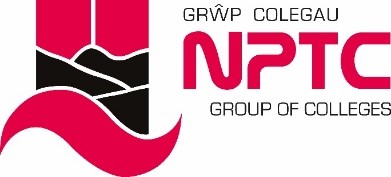 School of Hairdressing and Applied Therapies Level 1 Hairdressing and Beauty Therapy Unit UV10416 – Providing Basic Manicure Treatment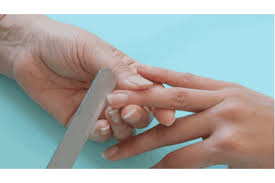 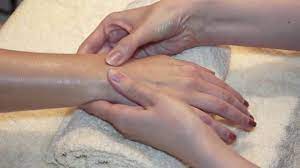 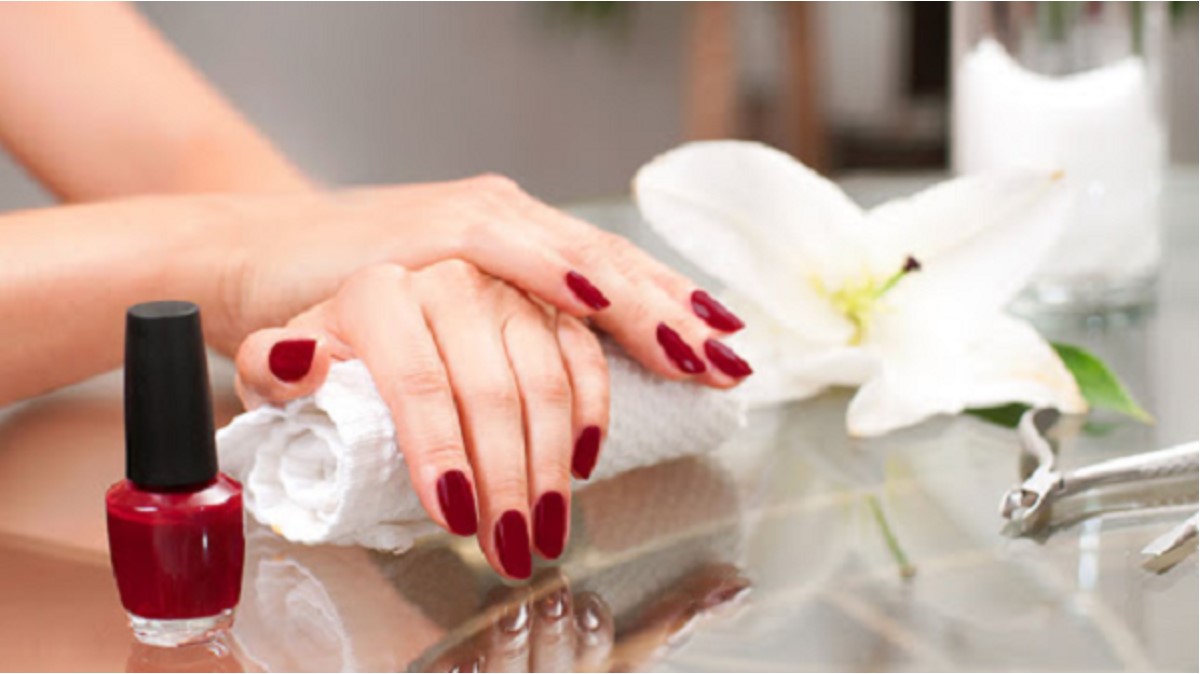 Workbook1. Label the diagram of the nail.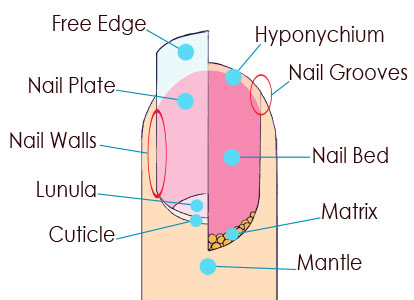 2. What are the factors that affect nail growth?3. State the salons requirement for preparing yourself, the client and work area for treatment.4. List the contra indications that prevent and restrict a manicure treatment.5. State the importance of carrying out a visual study of the hands and nails to identify factors that will influence the treatment.6. State the reason for the use of the following products.7. State the correct use of the following tools.8. Identify the correct nail shape. Put the correct nail shape in the box.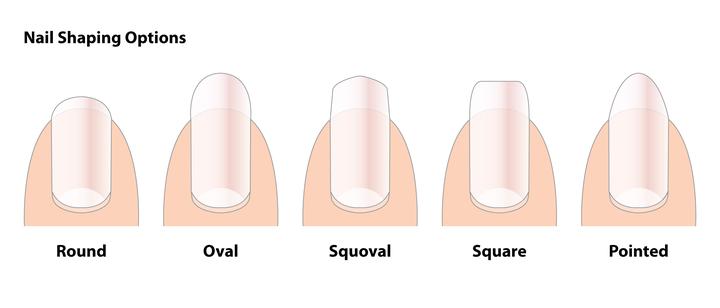 9. State possible contra-actions to treatment and how should you respond. 10. List the recommended homecare advice.Name: Group:Tutor Comments:Date of completion:Tutor signature:Question√ or X1.2.3.4.5.6.7.8.9.10.Literacy alert:Literacy alert:Preparing yourself –Preparing the work area –Preparing the client –PreventRestrictImportance - Nail assessment – Hand assessment – ProductReason for UseNail enamel removerSanitiser/surgical spiritCuticle massage creamHand soakHand creamBuffing pasteBase coatTop coatColoured nail polishNail strengthenerToolsCorrect Use Of ToolEmery boardSpatulasHoof stickBufferNail ShapeDescriptionNot usually recommended, as this is a weak shape, prone to breakage. It is most suitable for special occasions.This is one of the most popular manicured shapes. The nail is slightly rounded at the edges and then filed straight across the top.This shape is usually most suitable for manual workers or clients who do a lot of work with their fingertips, for example pianists or typists.This shape is good for clients who work in positions where nails should be short and neat, for example nurses and beauty therapists.This shape can appear to lengthen the fingers for a more elegant appearance. It is usually suitable for small hands.